EELNÕU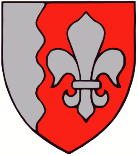 JÕELÄHTME VALLAVOLIKOGU  O T S U SJõelähtme							    13. oktoober 2022 nr ….Munitsipaalmaa riigiomandisse andmine Loo aleviku Kastani tee 2 // 4 // 6 // 8 // 10 // Lepa tee 3 // 5 (katastritunnus 24504:003:0575) kinnistu osas kehtib Jõelähtme Vallavolikogu 22.02.2006 otsusega nr 40 on kehtestatud Loo aleviku Lepa tee 2-6 maaüksuse detailplaneering, mille kohaselt on kõnealusele maaüksusele kavandatud kortermajade püstitamine. Loo aleviku Kastani tee 2 // 4 // 6 // 8 // 10 // Lepa tee 3 // 5 (katastritunnus 24504:003:0575) kinnistu kuulub osaühingule Kastanikodud OÜ (rg-kood 10887688). Jõelähtme valla ja Kastanikodud OÜ vahel 27.09.2021 sõlmitud leping nr 2-10.12/23-2021 kohaselt ehitatakse Kastanikodud OÜ finantseerimisel Lepa tee, Kuusiku tee, Loo tee ja Proosa teed ühendav ringristmik välja hiljemalt 30.11.2022.Transpordiameti, Jõelähtme valla ja Kastanikodud OÜ vahel sõlmiti 18.03.2021 Ristumiskoha projekteerimise-ehitamise koostööleping nr 7.1-1/21/6534-1, milles lepiti kokku lepingu sõlminud isikute vahelised kohustused ringristmiku väljaehitamiseks. Vastavalt eelnimetatud lepingu punktile 5 on ringristmiku rajamiseks vajalike maaküsimuste korraldamine ja ringristmiku ehitamiseks/teenindamiseks vajaliku maa riigiomanisse andmine Jõelähtme valla ülesanne.Kastanikodud OÜ finantseerimisel on valmimas Roadplan OÜ poolt poolt koostatav „Riigitee nr 11110 Nenatu-Loo-Lagedi km 1,4 ringristmik“ projekt nr 20001, mille eskiisprojekti ja sellest nähtuva maavajaduse on Transpordiamet kooskõlastanud. Transpordiameti, Jõelähtme valla ja Kastanikodud OÜ vahel 18.03.2021 sõlmitud Ristumiskoha projekteerimise-ehitamise koostöölepingu nr 7.1-1/21/6534-1 kohaselt soovib Transpordiamet omandada ringristmiku ehitamiseks/teenindamiseks vajaliku maa enne ehitusloa väljastamist.Transpordiameti poolt vastu võetud ja täiendatud Riigitee nr 11110 Nehatu-Loo-Lagedi km 1,4 ringristmiku, Roadplan OÜ töö nr GE-03-20 projekti alusel  on väljastatud 21.06.2022 Jõelähtme Vallavalitsuse korraldus nr 652 „Loo aleviku Loo tee, Lepa tee ja Kuusiku tee vahelise ala (Koplimetsa maaüksuse) detailplaneeringut täpsustavate projekteerimistingimuste väljastamine“Võttes aluseks eeltoodut, kohaliku omavalitsuse korralduse seaduse § 22 lg 2, Jõelähtme Vallavolikogu 12.09.2006 määruse nr 29 „Jõelähtme vallavara valitsemise kord“ § 28 lg 1 p 1, § 29 lg 1 p 1, § 30 lg 3, Jõelähtme Vallavolikogu o t s u s t a b:Võõrandada riigitee nr 11110 Nehatu-Loo-Lagedi km 1,4 ringristmiku välja ehitamise eesmärgil otsustuskorras ja tasuta Eesti Vabariigi omandisse Transpordiameti kaudu järgmised Loo aleviku maaüksused: 11110 Nehatu-Loo-Lagedi tee L10,  kinnistusregistriosa nr 14206402,  katastrirtunnus 24501:001:2306, pindala 264 m2, sihtotstarve tranpordimaa;       11110 Nehatu-Loo-Lagedi tee L12 kinnistusregistriosa nr 14617602, 24501:001:2198, pindala 447 m2 , sihtotstarve transpordimaa.Võõrandamistehingute notaritasud ja riigilõivud tasub Transpordiamet.Otsus jõustub teatavakstegemisest.Väino Haabvallavolikogu esimees